ENLIGHT Seed-funding Application formUniversity of BordeauxApplicationGeneral informationUBx applicantName of the main applicant: Email: Position of the main applicant: Research unit/department: Other UBx staff involved in the project: Partners involvedPartner university 1: Name of the applicant: Position of the applicant: Faculty/department: Email: Partner university 2: Name of the applicant: Position of the applicant: Faculty/department: Email: Project descriptionPlease describe your project, its ambition as well as the planned activities – Max. 2 pages:Main field: Education Research & innovation History of the collaboration with the partners:New collaboration       New orientation in existing partnership    New project within an existing partnership Project summary (objectives of the project, context of the collaboration, synergies between research and education areas if any, target audience, etc.) – 4500 ch. max.:Needs analysis & innovative and strategic aspects of the project – 4500 ch. max.:Expected impact & results (expected outcomes and consistency with UBx/ENLIGHT priorities, next steps for the collaboration, European/International call identified (if any) & deadline foreseen) – 4500 ch. max.:  Communication and dissemination strategy – 2500 ch. max:BudgetRequested amount: Please describe the planned activities (eligible for funding): Economic model after the end of the seed-funding period: Are your partners also providing funding for this project?Yes Please indicate for what purpose: No Additional information/comments (optional)Name and signature of the Head of Department/Research unit: Date: ANNEX IENLIGHT partners & contactsUniversity of the Basque Country: enlight@ehu.eusUniversity of Comenius (Bratislava): enlight@uniba.skUniversity of Galway: enlight@nuigalway.ieUniversity of Ghent: enlight@ugent.be or rise@ugent.be (for R&I initiatives)University of Göttingen: enlight@uni-goettingen.deUniversity of Groningen: enlight@rug.nlUniversity of Tartu: enlight@ut.eeUniversity of Uppsala: enlight@uu.se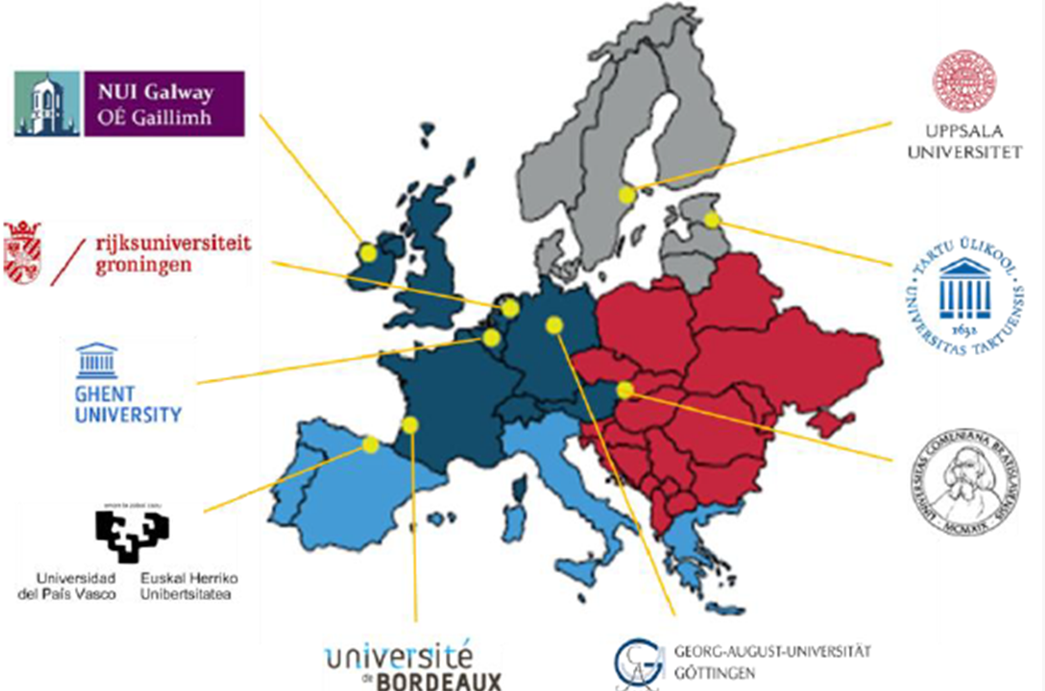 